Članak 2.                 Ovaj Plan stupa na snagu danom donošenja, primjenjuje se od 01. siječnja 2020. godine, a objavit će se u Elektroničkom oglasniku javne nabave Republike Hrvatske i „Službenom glasniku Općine Rakovica“.KLASA: 406-01/20-01/01  URBROJ: 2133/16-01-20-1Rakovica, 10.01.2020.																OPĆINSKI NAČELNIK																      Franjo Franjković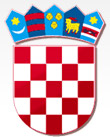               Na temelju članka 28. Zakona o javnoj nabavi („Narodne novine“, broj 120/16), članka 2. Pravilnika o planu nabave, registru ugovora, prethodnom savjetovanju i analizi tržišta u javnoj nabavi („Narodne novine“, broj 101/17) i članka 39. Statuta Općine Rakovica („Glasnik Karlovačke županije“, broj  21/09, 12/12, 07/13 – ispravak i 20/13 – pročišćeni tekst, „Službeni glasnik Općine Rakovica“,  broj 10/18 -  godina izdavanja IV, „Službeni glasnik Općine Rakovica“, broj 01/18 – ispravak, 01/18 – pročišćeni tekst, 07/18 – ispravak i 10/19 – godina izdavanja V), Općinski načelnik Općine Rakovica donosiPLAN  NABAVE OPĆINE RAKOVICA ZA 2020. GODINUČlanak 1.              Ovim Planom nabave određuju se nabave roba, radova i usluga za potrebe Općine Rakovica kako slijedi: